	DC RC Timing	Page 26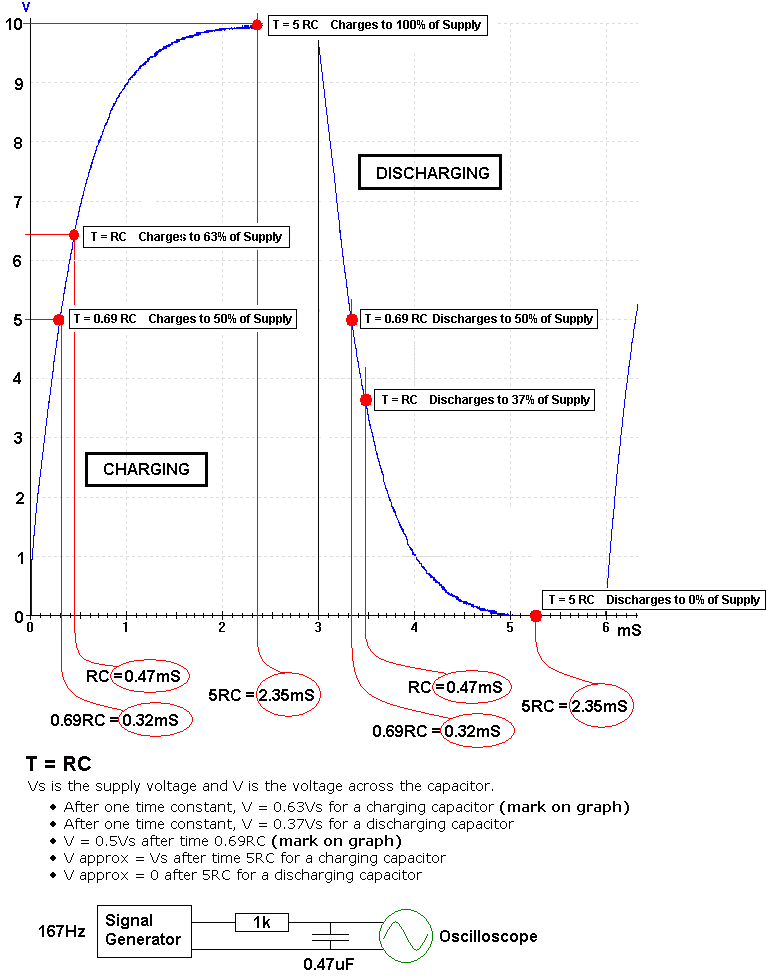 